2021年第三次全校63个校园网网络导航单位（27个职能部门、21个教学单位、15个科研等其他部门或机构）2021年6月18日——2021年10月11日网站建设情况党委宣传部根据上级通知精神和学校《绩效考核指标及评分办法》，于2021年10月11、12日统一检查了全校63个校园网网络导航单位（27个职能部门、21个教学单位、15个科研等其他部门或机构）2021年6月18日——2021年10月11日网站建设情况。现将其中出现的主要问题（少数单位没按要求设置相关栏目、部分单位设置的栏目没有内容、信息更新慢等）通报到如下附件，请各单位相关宣传和管理工作人员认真做好整改工作。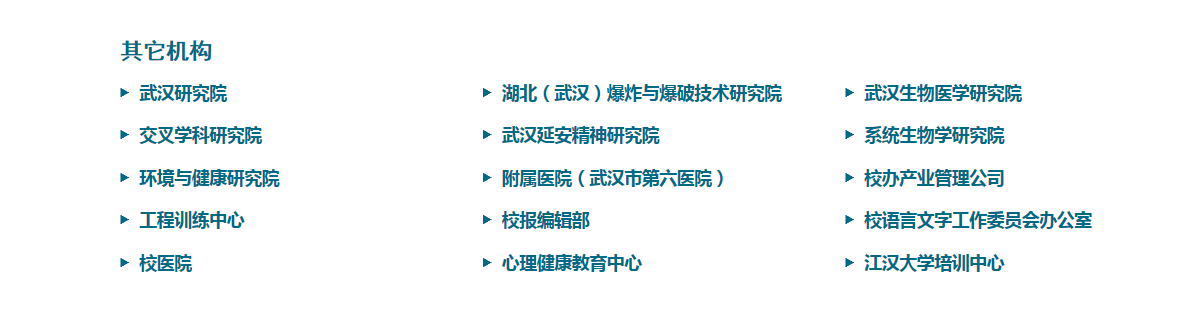 武汉研究院：一级栏目——研究院新闻：无2021年7、8、9月更新。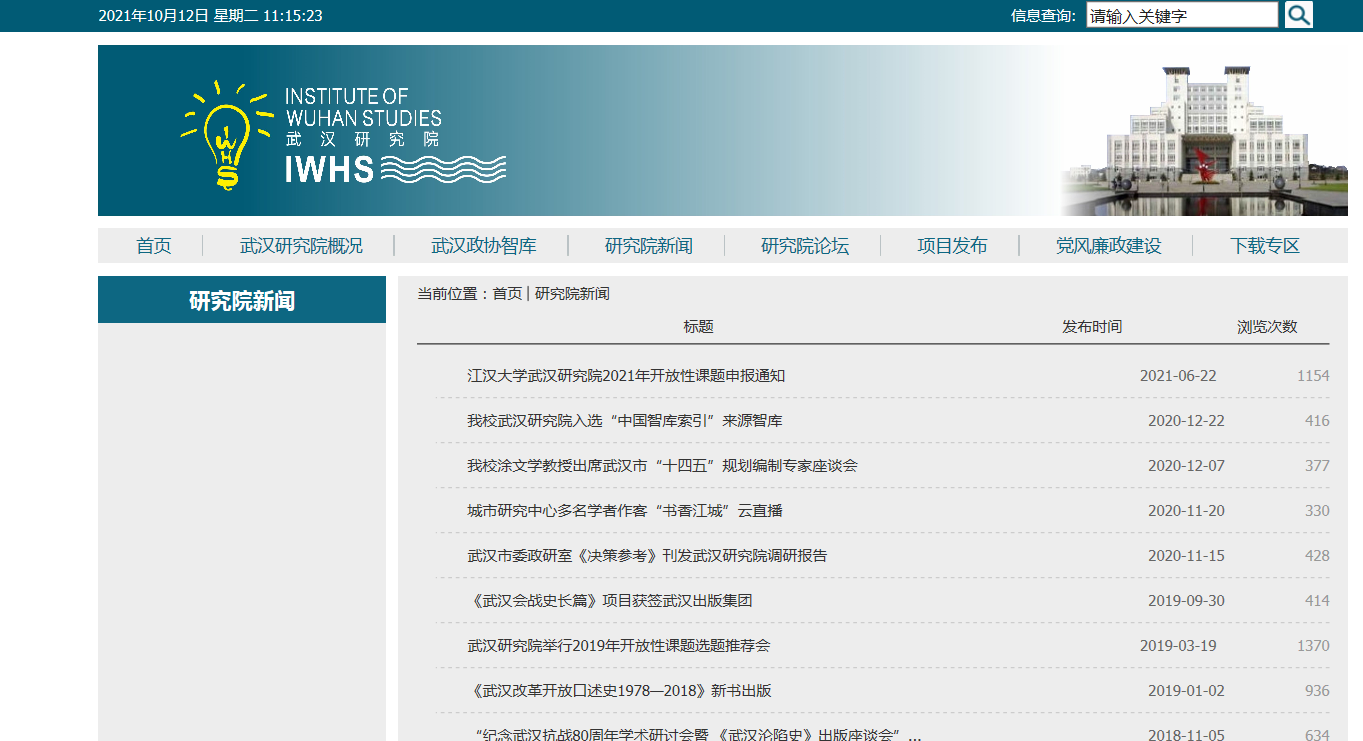 湖北(武汉)爆炸与爆破技术研究院：一级栏目——学术交流：长期未更新。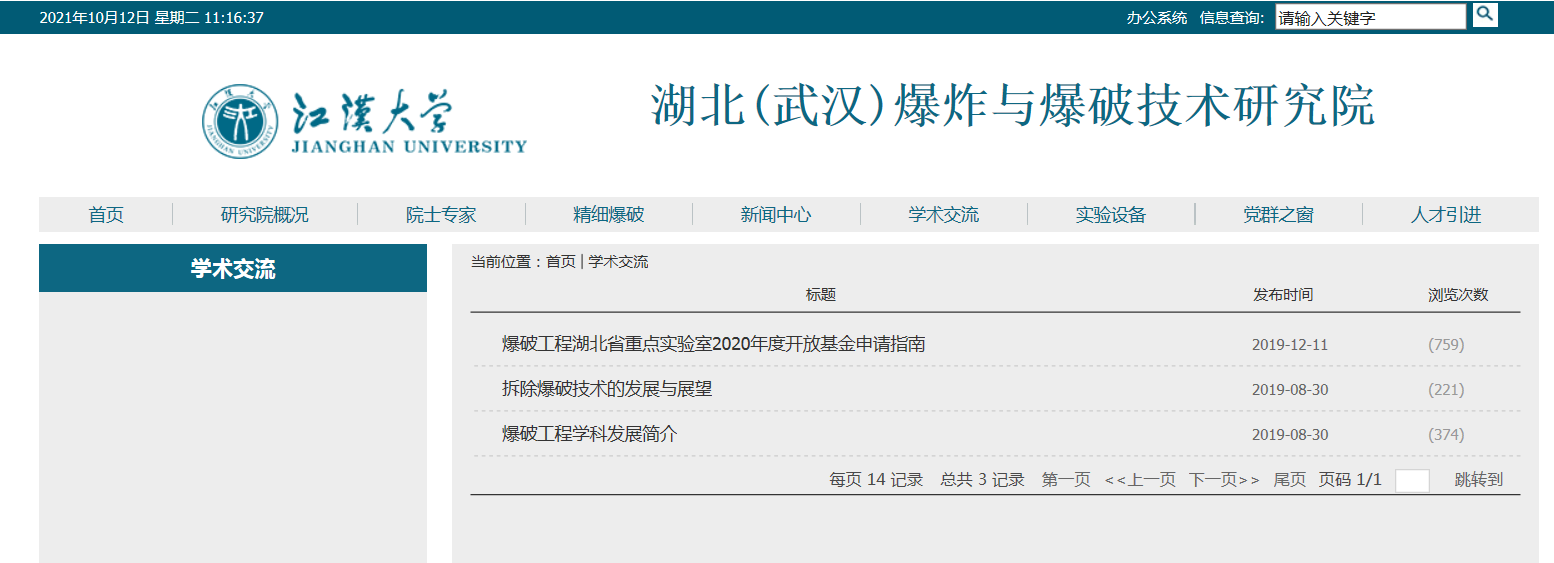 武汉生物医学研究院：一级栏目——研究生教育：长期未更新。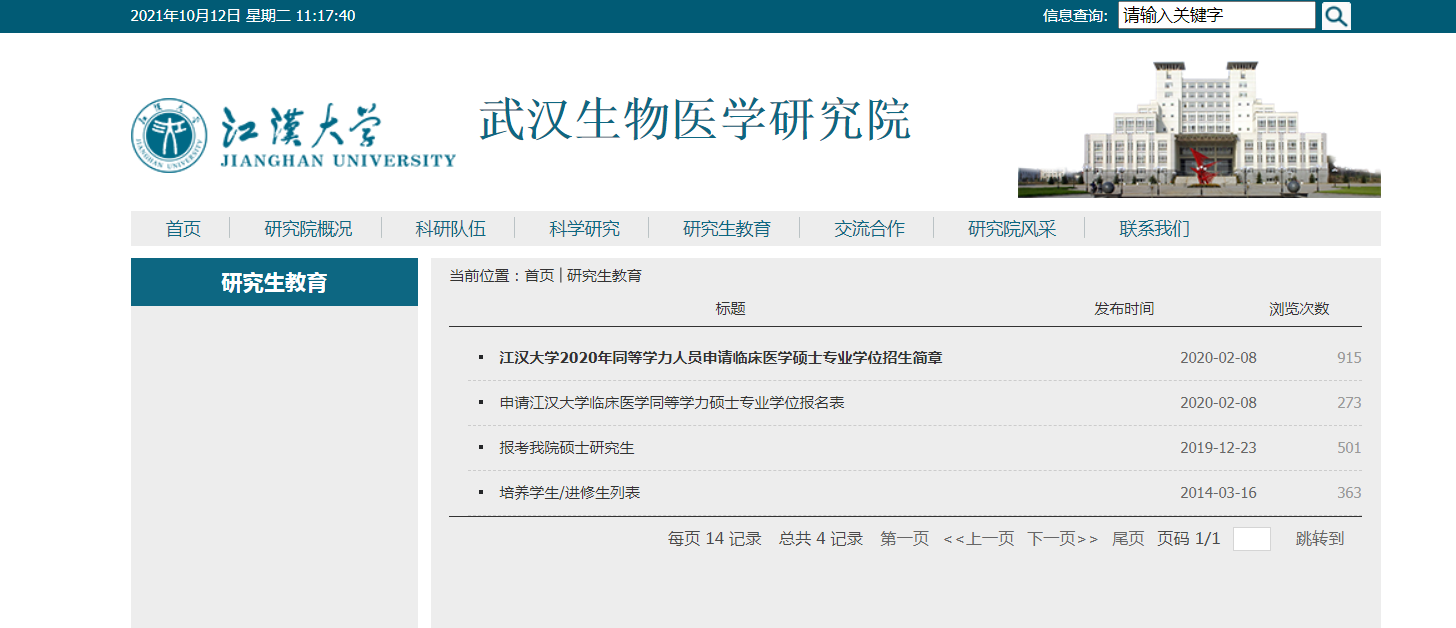 交叉学科研究院：一级栏目——科学研究：长期未更新。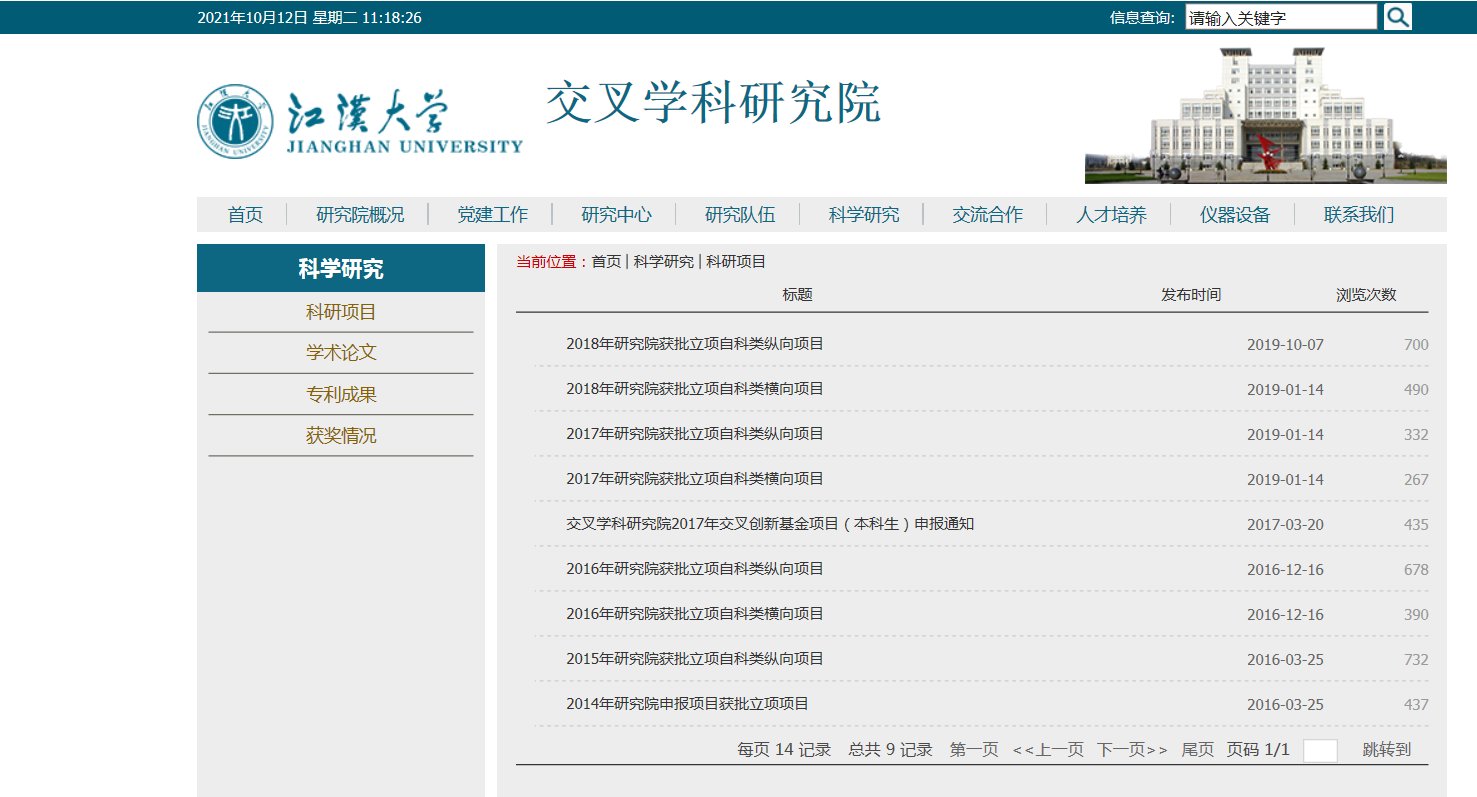 武汉延安精神研究院：（暂停）系统生物学研究院：一级栏目——科学研究：无2021年7、8、9月更新。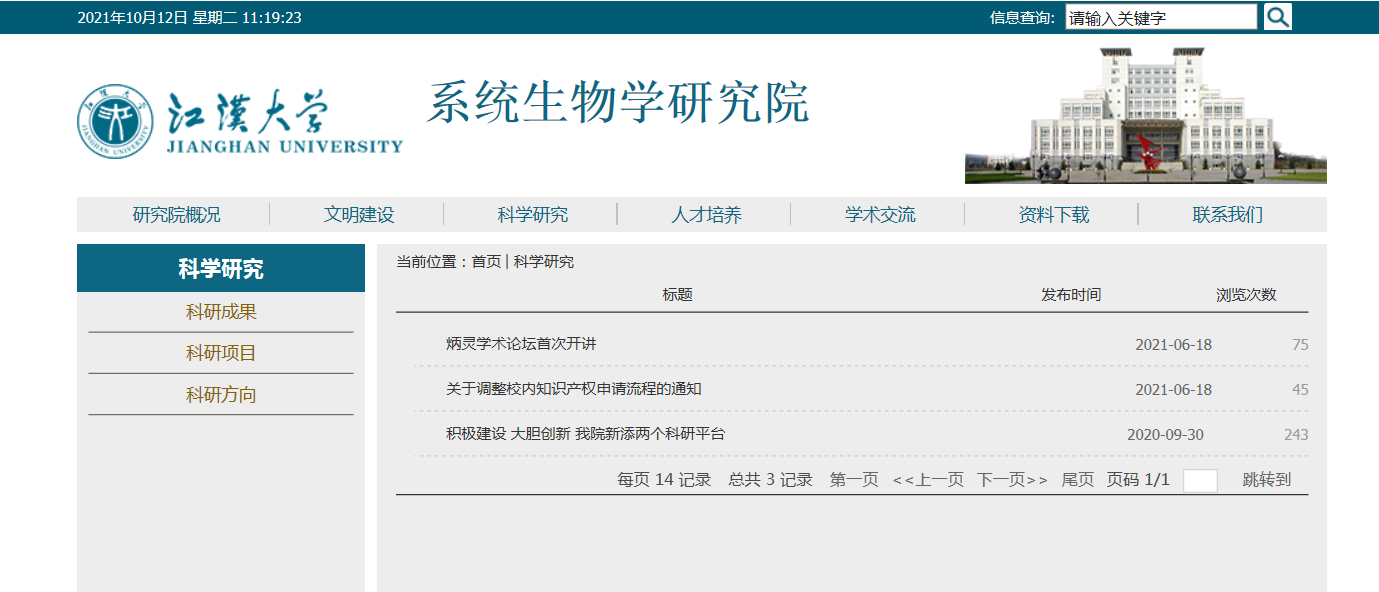 环境与健康研究院：一级栏目——学术活动：无2021年7、8、9月更新。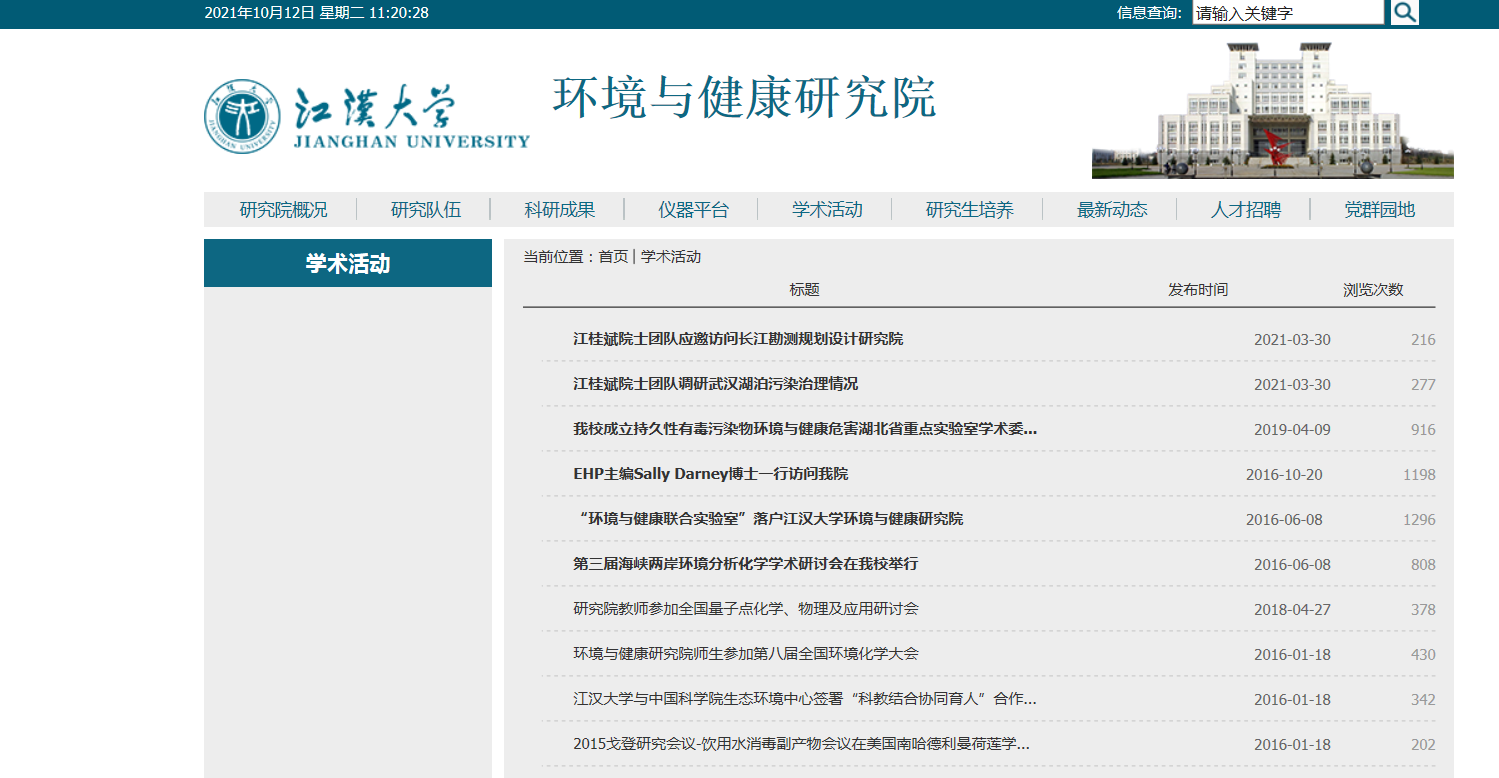 附属医院（武汉市第六医院）：首页--理论学习：无2021年7、8、9月更新。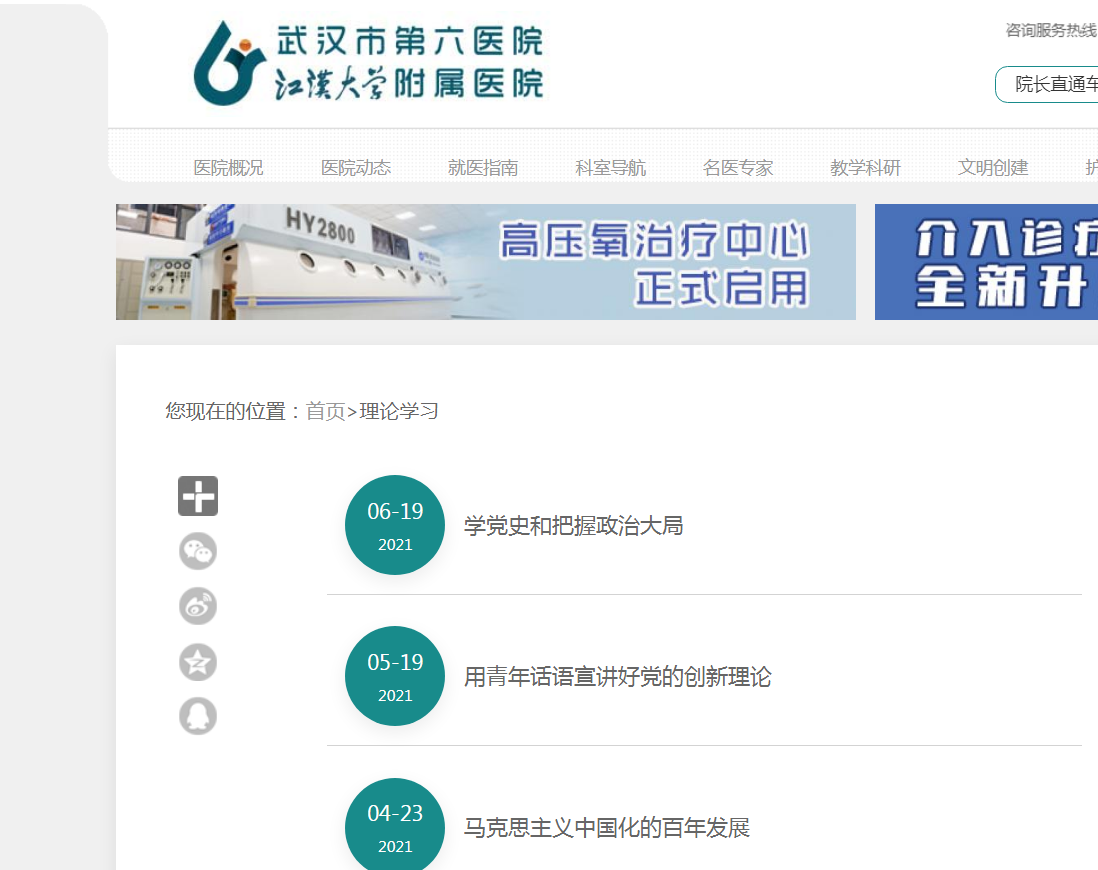 校办产业管理公司：一级栏目——文明建设：无2021年7、8、9月更新。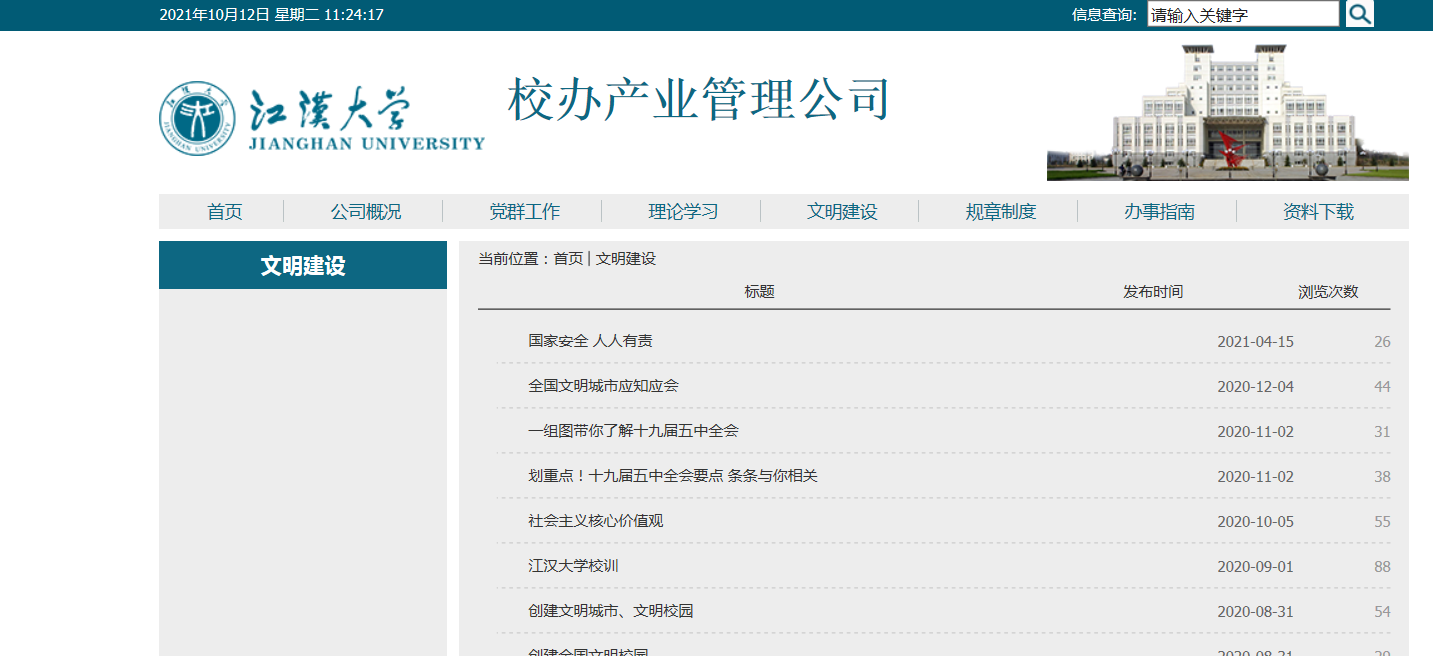 工程训练中心：（暂停）校报编辑部：一级栏目——学校要闻：无2021年7、8、9月更新。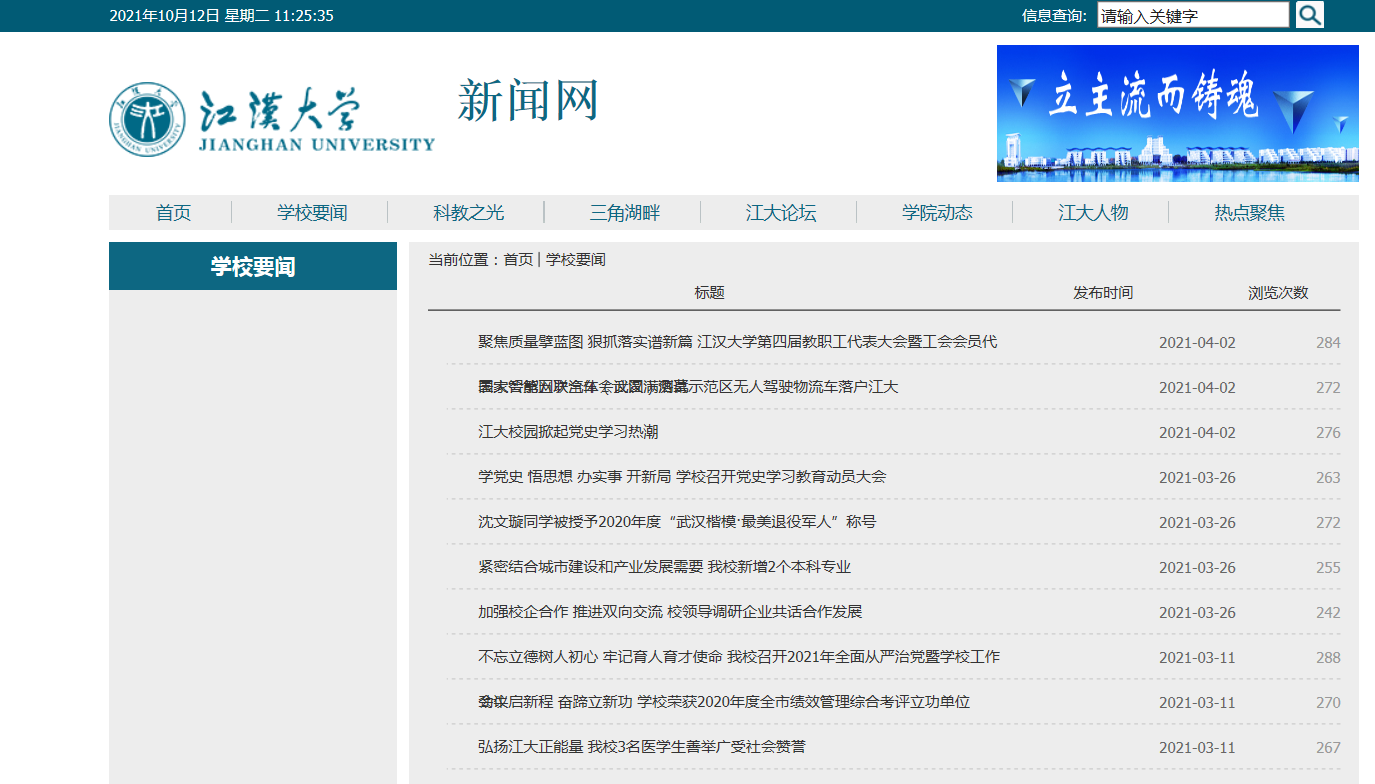 校语言文字工作委员会办公室：一级栏目——工作动态：无2021年7、8、9月更新。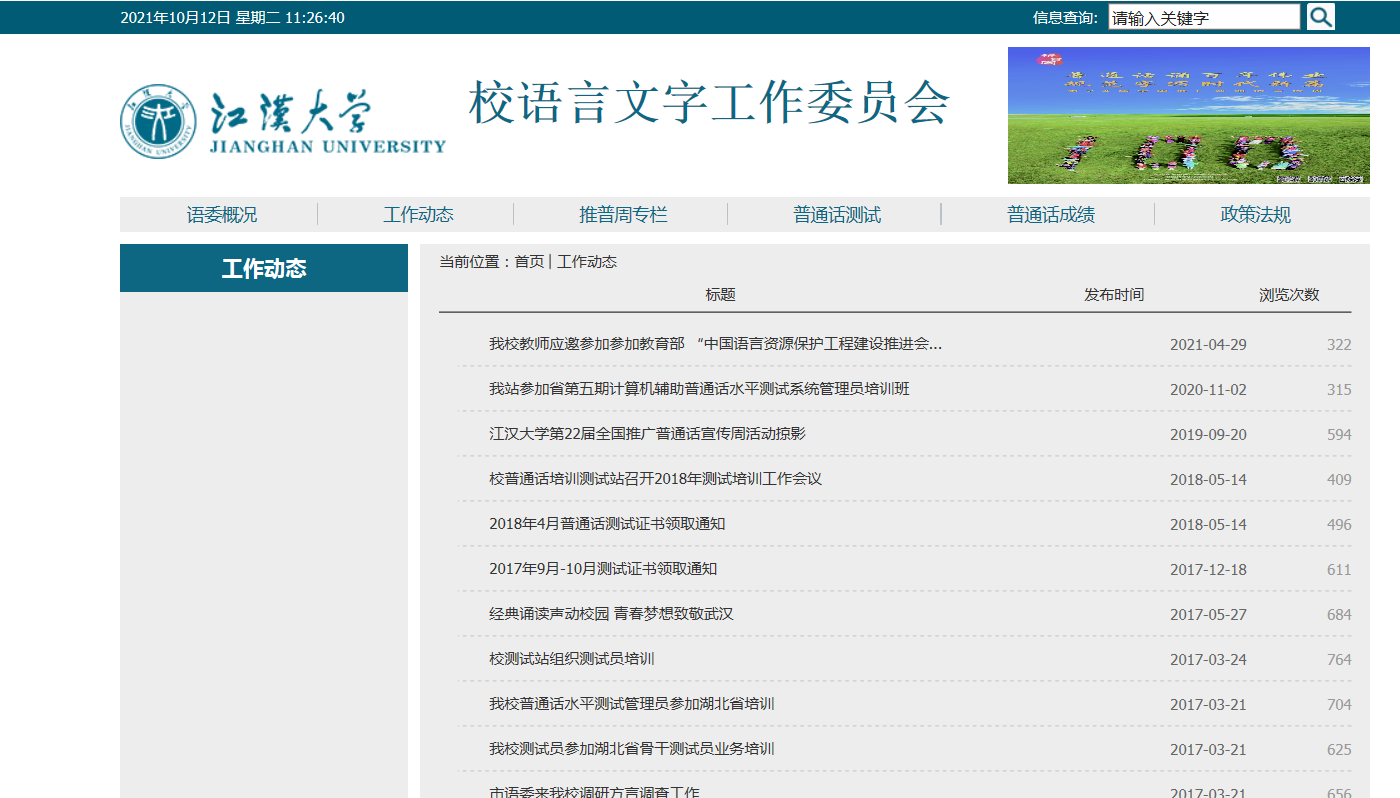 校医院：一级栏目——健康家园：无2021年7、8、9月更新。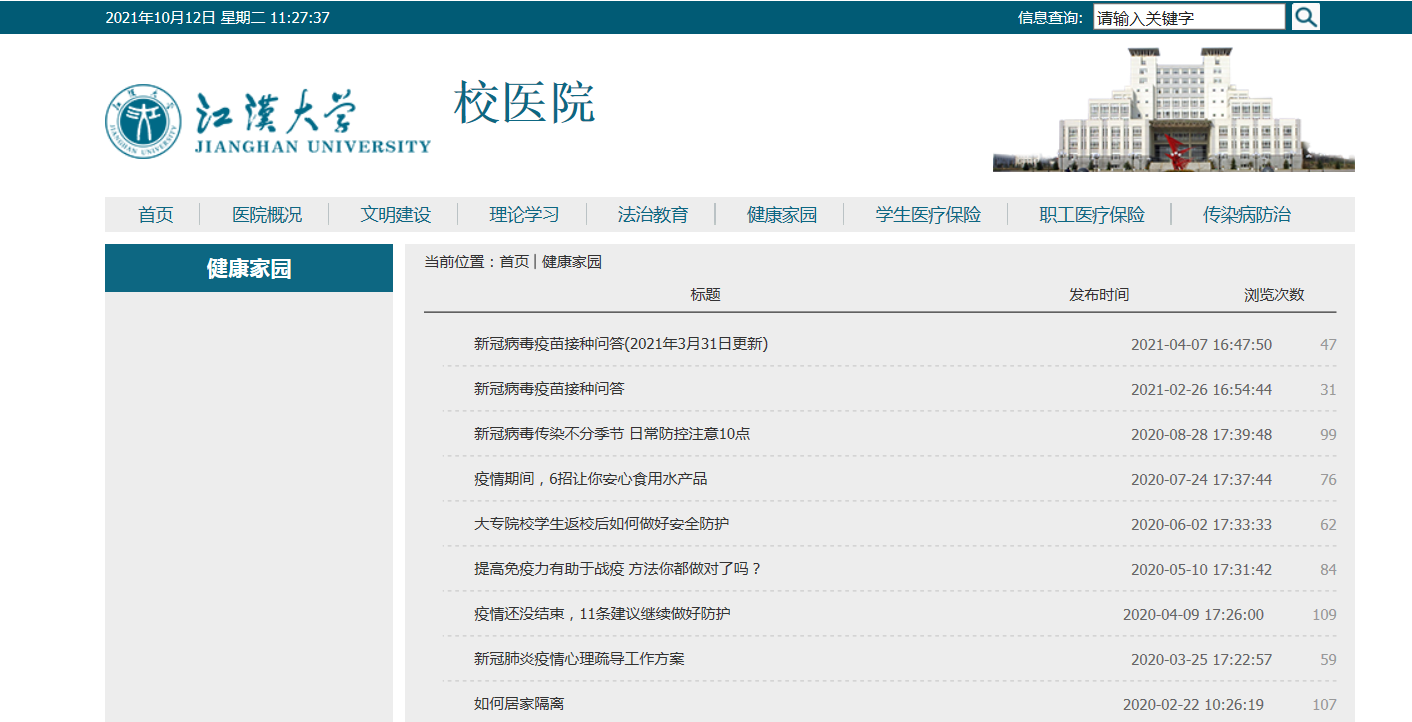 心理健康教育中心：一级栏目——糖果心理团队：长期未更新。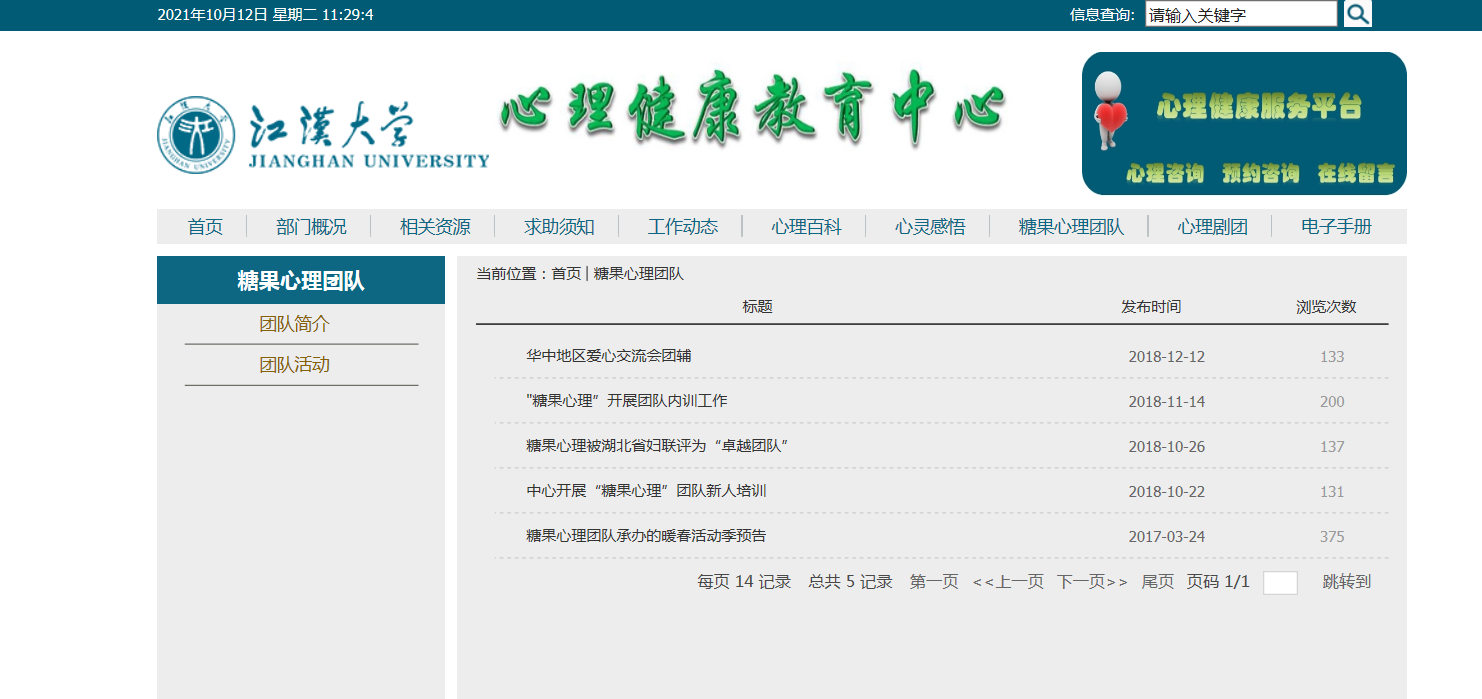 江汉大学培训中心：一级栏目——新闻动态：无2021年7、8、9月更新。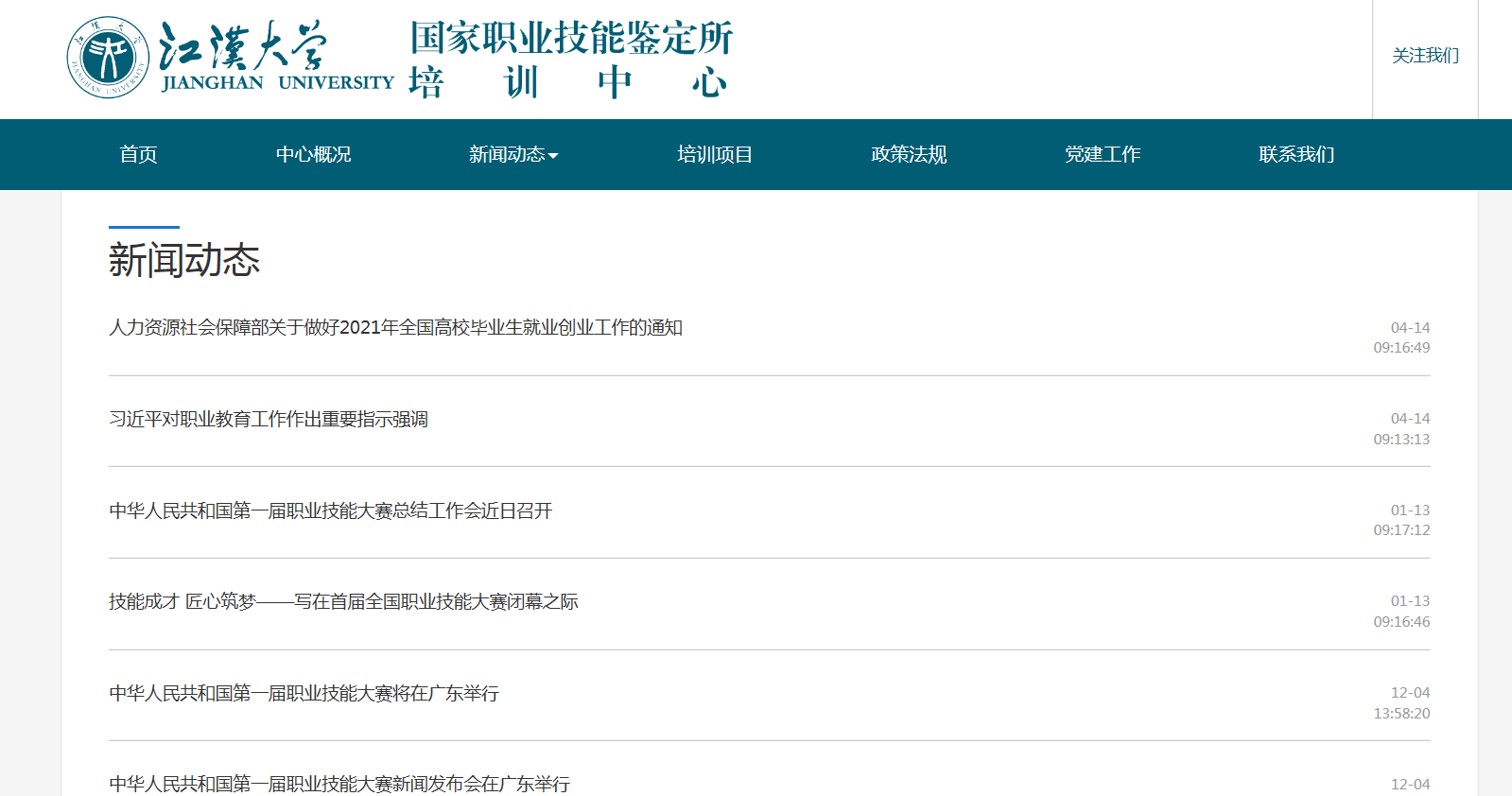 培训项目栏目有外链，请谨慎处理。